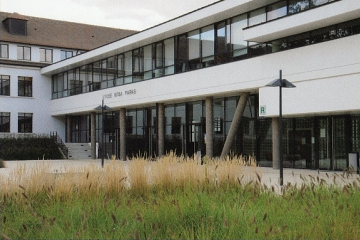  Année scolaire 2018 / 2019NOM et Prénom : ________________________________________________________________________Date de naissance : ___ / ___ / ______ 		Classe (année scolaire 2018 – 2019) : _______________Renseignements concernant les parents (ou le responsable légal)NOM et Prénom : ________________________________________________________________________Adresse : _______________________________________________________________________________Code postal : _______________		Ville : ______________________________Mail : _______________________________________ 		Portable : ___ / ___ / ___ / ___ / ___Tél. domicile : ___ / ___ / ___ / ___ / ___   		Tél Travail : ___ / ___ / ___ / ___ / ___L’inscription volontaire au service de restauration entraîne l’obligation de se conformer aux conditions d’hébergement (annexe à conserver). Montgeron, le Signature de l’élève,Signature du responsable,